                          DANCE E- MOTIONlaboratorio settimanalemartedì h. 18:00 – 20:30 al Feotto laboratorio coreografico “Sale” & training corporeo con il Metodo Feldenkrais€ 60,00 al mesegiovedì h. 18:30 – 20:30 a Catanialaboratorio esperienziale di Danzaterapia-Danzateatro.€ 60,00 al meseWorkshopDomenica 15 gennaio 2023 h. 10:30 – 13:30 al Feotto“ SALE” Laboratorio Coreografico rivolto a tuttiQuota partecipazione € 20,00Iscrizione con versamento della quota tramite bonifico entro il 13 gennaio.                                   BALLI DEL SUD ITALIA laboratorio settimanalelunedì h. 20:15 – 21:15 al Feotto€ 50,00 al meseworkshopsabato 14 Gennaio / 4 Febbraio / 25 febbraio ad Acibonaccorsih. 17:30 – 19:00Informazioni TERY AL KUBRA tel. 3924026022                    METODO FELDENKRAISCONSAPEVOLEZZA CORPOREA ATTRAVERSO IL MOVIMENTO (C.A.M.)laboratorio settimanalemartedì e venerdì h. 10:30 – 11:45 al FeottoQuota € 70,00 al mesemartedì h. 18:00 – 19:15 al FeottoQuota € 40,00 al meseGiovedì h. 17:00 – 18:15 a CataniaQuota € 50,00 al meseworkshopDomenica 15 Gennaio h. 16:30 – 18:30 al FeottoSALUTE del PAVIMENTO PELVICO & MOVIMENTO ORGANICO per uomini e donne      Quota partecipazione € 20,00      Iscrizione con versamento della quota tramite bonifico entro il       13 gennaio.laboratorio online su Zoommercoledì & venerdì h. 9:15  / martedì h. 16:30 – 17:45  venerdì h. 19:00 – 20:15 salute del pavimento pelvico & movimento organico per uomini e donneQuota € 40,00 al mese x 1 volta la sett. / € 70,00 al mese x 2 volte la sett.                    TAMBURELLO SICILIANOlaboratorio settimanalelunedì h. 18:30 – 20:00 al Feotto con Felice CurròQuota € 60,00 al mese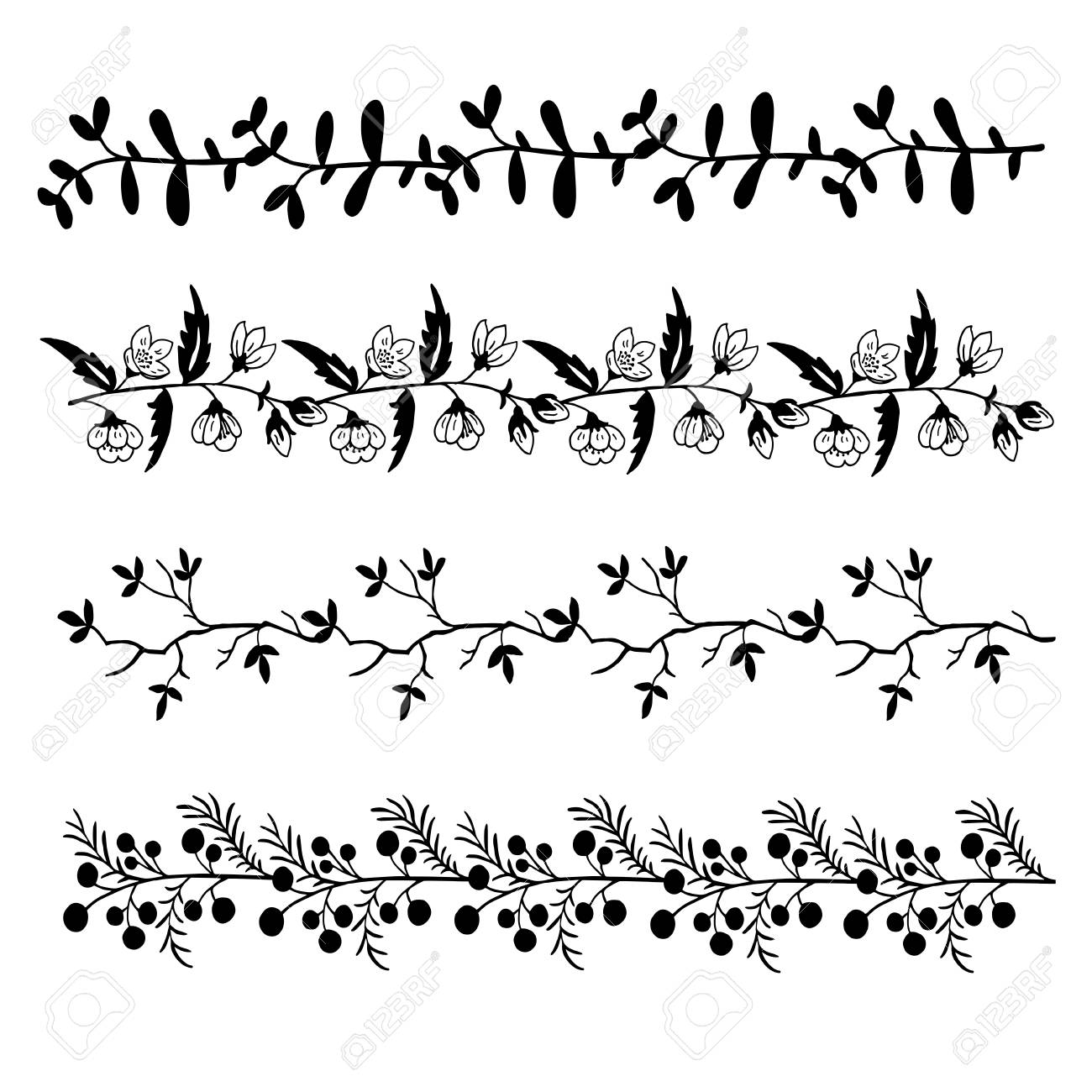 E’ POSSIBILE RICEVERE LEZIONI INDIVIDUALI diDANCE E-MOTIONMETODO FELDENKRAIS C.A.M.BALLI DEL SUDTAMBURELLO SICILIANOTRATTAMENTI di INTEGRAZIONE FUNZIONALE (I.F.)METODO FELDENKRAIS Su appuntamento!INFORMAZIONI Tel. 3347401935